RE-CREATING THE SABBATH/PEACE WITH JUSTICE SUNDAY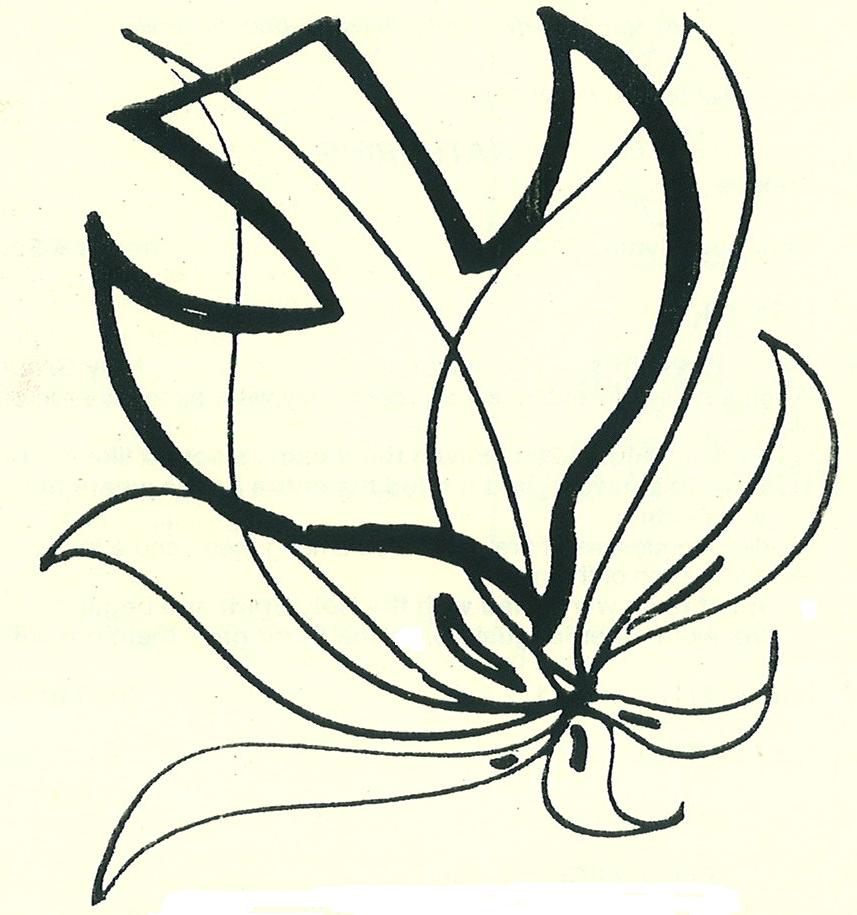 Trinity Sunday		May 30,2021Peace with Justice Sunday is observed on the first Sunday after Pentecost. This day witnesses to God’s demand for a faithful, just, disarmed and secure world and it’s special offering allows The United Methodist Church to have a voice in advocating for peace and justice through a broad spectrum of global programs advocating for peace and justice at home and around the world. Annual conferences keep half of the offering to fund local projects while a portion goes to the General Board of Church and Society (GBCS) Peace with Justice Program to fund U.S. and global work in social action and public policy education and advocacy.				            We Gather in the SpiritPrelude	Every Time I Feel the Spirit    UMH #404	Cody Clayton, pianist   				UMH #64Welcoming and Sharing Opportunities for Ministry 			Pastor Catiana		Honoring our Graduates		See attached pageHymn for Gathering    	Holy, Holy, Holy 	UMH #64   	Words: Reginald Heber, 1826/Music: John B. Dykes, 1861	 Holy, holy, holy! Lord God Almighty.Early in the morning  Our song shall rise to TheeHoly, holy, holy! Merciful and mighty.God in three persons. Blessed Trinity!Holy, holy, holy! Though the darkness hide thee. Though the eye of sinful man thy glory may not see
Only Thou art holy. There is none beside Thee.		Perfect in power, in love and purityHoly, holy, holy! Lord God Almighty.Oh thy works shall praise Thy name In earth and sky and sea.Holy, holy, holy! Merciful and mighty.God in three persons. Blessed Trinity
Call to Worship and Opening Prayer             			Liturgist: Dale HenzeOne:	People of God, look around, God is with us. Open your eyes and let it be known – where you have seen the God of creation, where the Body of Christ is at work, where the Spirit is living and moving. All:	God who creates, we have seen you in your good creation. God who saves, we have seen you at work in the world. God who renews, we have seen your restoring love touching the hearts of the people of the earth. We are thankful. Amen.Hymn Response	We Are Called            TFWS #2172	Music/Text: David Haas          1. Come, live in the light	Shine with the joy and the love of the Lord		We are called to be light for the kingdom	To live in the freedom of the city of God	  	We are called to act with justice	 	 We are called to love tenderly			  	 We are called to serve one another  	 To walk humbly with God2. Come, open your heart	Show your mercy to all those in fear 	We are called to be hope for the hopeless 	so all hatred and blindness will be no more.    	We are called to act with justice.    	We are called to love tenderly.	   	 We are called to serve one another	    	To walk humbly with GodWe are called to act with justice. We are called to love tenderly We are called to serve one another. To walk humbly with GodPrayer of Confession and Words of Assurance  	LiturgistOne:	Most gracious God who gives us life, as Christ gave himself as the living sacrifice for 	peace, empower us to become peacemakers. All: 	Forgive us when our hopes are exclusive instead of inclusive, when justice is for the 	few instead of available to all. Confront us until all that is good in us grows.One:	You, O God, touch our hearts and restore us to wholeness. Your forgiveness lives 	through us. 	May peace and justice prevail, and may we become one family in Christ.All:	Through our words, thoughts and deeds, may we continue to build your reign on 	earth and to become the source of your blessings for others. Amen.Affirming the Peace Among UsLeader: The peace of the risen Christ is with you!		All: And also with you!You are invited to turn to the people around you & wave as a sign of graceful greetings this day.We Hear God’s Word 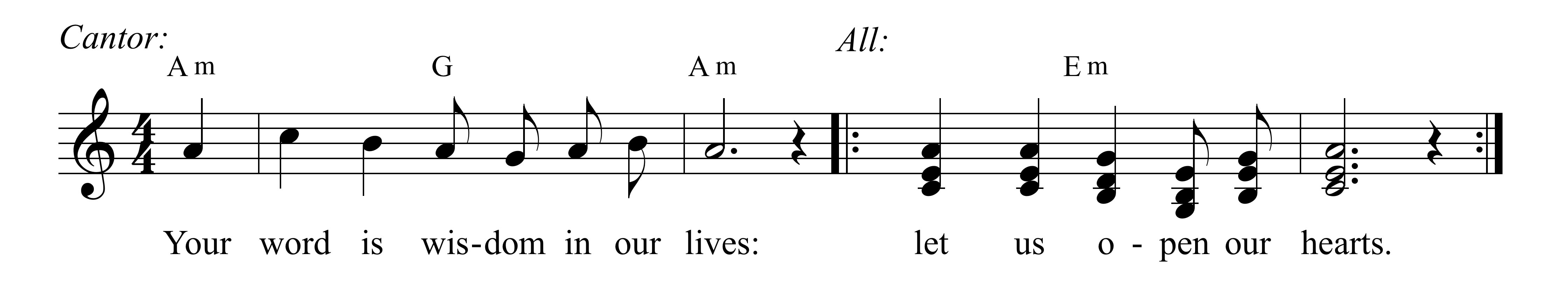 Hebrew Scripture Reading 		Isaiah 6:1-8		NRSV	In the year that King Uzziah died, I saw the Lord sitting on a throne, high and lofty; and the hem of his robe filled the temple. Seraphs were in attendance above him; each had six wings: with two they covered their faces, and with two they covered their feet, and with two they flew. And one called to another and said: “Holy, holy, holy is the Lord of hosts; the whole earth is full of his glory.” The pivots on the thresholds shook at the voices of those who called, and the house filled with smoke. And I said: “Woe is me! I am lost, for I am a man of unclean lips, and I live among a people of unclean lips; yet my eyes have seen the King, the Lord of hosts!” Then one of the seraphs flew to me, holding a live coal that had been taken from the altar with a pair of tongs. The seraph touched my mouth with it and said: “Now that this has touched your lips, your guilt has departed and your sin is blotted out.” Then I heard the voice of the Lord saying,  “Whom shall I send, and who will go for us?” And I said, “Here am I; send me!” New Testament Reading				Romans 8:12-17    	NRSVSo then, brothers and sisters, we are debtors, not to the flesh, to live according to the flesh – for if you live according to the flesh, you will die; but if by the Spirit you put to death the deeds of the body, you will live. For all who are led by the Spirit of God are children of God. For you did not receive a spirit of slavery to fall back into fear, but you have received a spirit of adoption. When we cry, “Abba! Father!” it is that very Spirit bearing witness with our spirit that we are children of God, and if children, then heirs, heirs of God and joint heirs with Christ – if, in fact, we suffer with him so that we may also be glorified with him. Witness to the Gospel  	“On the Trail of the Trinity	5th Sunday Galena Churches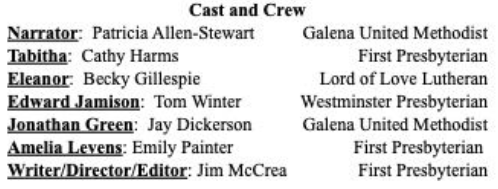 We Respond in FaithPrayer Song			Breath On Me, Breath of God 		           	UMH #420Breathe on me, Breath of God,Fill me with life anew,
That I may love what Thou dost love,And do what Thou wouldst do.Invitation for Prayer 									Pastor CatianaPlease take time for reflection. Prayers of the People Creator, Redeemer, and Sustainer, God of our past, our present and our future, We thank you, for your companionship, your guidance, and your grace. …… Lead us in prayer as  we pray the prayer of Jesus….   Prayer of Jesus	Our God has many names. You are invited to address God in your native language or in the form closest to your heart as we join in the prayer of Jesus: Our Father who art in heaven, hallowed be thy name, thy kingdom come, thy will be done, on earth as in heaven. Give us this day our daily bread. And forgive us our trespasses as we forgive those who trespass against us. And lead us not into temptation, but deliver us from evil. For thine is the kingdom, and the power, and the glory forever. Amen.		FROM THE RITUAL OF THE FORMER METHODIST CHURCHOffering Our Resources and our EnergyWe know that proclaiming resurrection and daring to follow your light that shines on our path, doesn’t mean that things are all OK. But it does bring us the energy we need if we are to continue to follow your Spirit of justice and find your ways of service. So let us continue to live generous lives.Offering our Gifts	There is a wooden Box on the table provided for your giving 	or you may donate by mail or electronic giving through your bank. Our website, www.galenaumc.org and www.facebook.com/galenaumc provide giving buttons you may also use. Facebook  Ministry Moment		Peace with Justice Sunday on May 30th In a world plagued by war and terror, violence and destruction, people of faith have a clear call to build peace with justice. Scripture is consistent in the call for followers of Christ to love our enemies (Matthew 5:44-45a), forgive others their trespasses (Matthew 6:14-15), to overcome evil with good (Romans 12:21), and to seek peace and pursue it (Psalm 34:14). Peacemakers are blessed and called the children of God (Matthew 5:9). Please write “Peace With Justice Sunday on your check or indicate an amount of your giving for PWJS.*Offering our Gifts	(Please remember that your loose change can make a difference! “CHANGE FOR THE BETTER”- ARC  (Galena Art and Recreation Center)   Singing our Thanksgiving		Praise God from Whom All Blessings Flow 	UMH #94Praise God from whom all blessings flow;Praise God all creatures here below; Alleluia! Alleluia!Praise God the source of all our gifts! Praise Jesus Christ whose power uplifts!Praise the Spirit, Holy Spirit! Alleluia! Alleluia! Alleluia!Prayer of DedicationAll:	We see the needs in our world, we know we can make a difference, 	may these gifts be a part of what makes the difference. Amen.We Go Forth in God’s Spirit*Closing Song       Here I Am, Lord	            UMH #593    Words/Music:  Daniel L. Schutte. I the lord of sea and sky, I have heard My people cry;	All who dwell in dark and sin My hand will save. 	I, who made the stars of night, I will make their darkness bright. 	Who will bear My light to them? Whom shall I send? 	Here I am, Lord. Is it I, Lord? I have heard You calling in the night. 	I will go, Lord, If You lead me; I will hold Your people in my heart. 2.	I, the Lord of snow and rain, I have borne my people’s pain; 	I have wept for love of them – They turn away. 	I will break their hearts of stone, Give them hearts for love alone; 	I will speak My word to them. Whom shall I send? 	Here I am, Lord. Is it I, Lord? I have heard You calling in the night.	 I will go, Lord, If You lead me; I will hold Your people in my heart. Blessing & Sending Forth   Postlude				In the Midst of New Dimensions	TFWS #2238 						Words/Tune: Julian B. Rush  copyright 1994 Julian RushMusic reproduced by permission: Streaming licenses added. OneLicense.net #A7029009; CCLI  License A #11409969;;  United Methodist Hymnal Copyright: © 1989 The United Methodist Publishing House; The Faith We Sing © 2000 by Abingdon Press; Worship & Song © 2011 by Abingdon Press; and NRSV (New Revised Standard Version) Liturgy adapted from Seasons of the Spirit © 2018 &2021 Woodlake Publishing, Inc.: RCL Year B By God’s grace, the Galena United Methodist Church is the Body of Christ striving to fulfill Christ’s Great Command to love God & love neighbor, & Christ’s Great Commission to make disciples. Mission:  “Love God”  “Love Neighbor”  “Make Disciples”Affiliated with the Reconciling Ministries Network  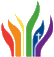 God, as known to us in Jesus Christ, welcomes all. We welcome people of any race, national origin, ethnicity, gender, sexual orientation,  age, social or economic status, employment status, or life situation;  including people with physical or mental illness or disability.  We practice loving acceptance of each person and respectful discussion of our differences.  -------------------------------Ministry Team and Staff-------------------------------  	Pastor: Rev. Catiana McKay  	Ministers: The Congregation   	(catiana.mckay@gmail.com) 630-935-3312     Media: Julia Lieb    Pianist: Cody Clayton	Choir Director: Pam McKinsey			Accompanist: Cody Clayton     Sound: Karen Hughes        Technical: Dennis Irwin    Liturgist: Dale Henzie     	Hand Bell Choir: Meg Gibbs	 Church email:  gumc0192@gmail.com          www.galenaumc.org 		www.facebook.com/galenaumc   Conference Website: www.umcnic.org www.oikoumene.org        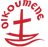 WORLD COUNCIL        OF CHURCHES www.nccusa.org NATIONAL COUNCIL   OF CHURCHES  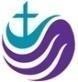 www.ilconfchurches.org  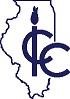 ILLINOIS CONFERENCE   Of CHURCHES  worldmethodistconference.com  WORLD METHODIST  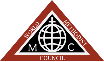 CONFERENCE   